RESOLUCIÓN NÚMERO CIENTO VEINTINUEVE, NÚMERO CORRELATIVO MIGOB-2017-0136. UNIDAD DE ACCESO A LA INFORMACIÓN DEL MINISTERIO DE GOBERNACIÓN Y DESARROLLO TERRITORIAL. San Salvador, a las dieciséis horas del día quince de agosto de dos mil diecisiete. CONSIDERANDO: I. Que habiéndose presentado solicitud a la  Unidad de Acceso a la Información  de esta Secretaria de Estado por: -----------------------------------------------------------------------,  el día 27 de julio del año 2017. En la cual requiere: “Solicito se informe si los señores RAFAEL DOMINGUEZ, 
MARIA ALICIA RUSCONI DE DOMINGUEZ , BERTHA MARGARITA AVILES DE CUBIAS, LAURA VENTURA DE HERNANDEZ , RAMON ORLANDO LORENZANA INTERIANO, IVANIA DE SAFIE ---Han presentado solicitud de manera conjunta o separa, para constituir y registrar una asociación o fundación denominada GUERREROS DE FE”  II. Que la referida solicitud cumple con todos los requisitos establecidos en el artículo 66 de la Ley de Acceso a la Información Pública (LAIP) y  el artículo 50 del Reglamento de la Ley antes citada, asimismo, la información solicitada no se encuentra entre las excepciones enumeradas en los artículos 19 y 24 de la Ley y 19 de su Reglamento. III. Conforme artículo 70 de la LAIP, se trasladó la solicitud a la Dirección del Registro de  Asociaciones y Fundaciones Sin Fines, la que remite la siguiente información: “Sobre el particular le informo que no se ha encontrado ninguna asociación o fundación con el nombre de “GUERREROS DE FE” aprobada o en trámite de obtención de personalidad jurídica.” POR TANTO, conforme a los Arts. 1, 2,  6, 18 y 86 inc. 3° de la Constitución de Republica, y en base al derecho que le asiste a la solicitante enunciado en el Art. 2 y Arts. 7, 9, 50, 62 y 72 de la Ley de Acceso a la Información Pública, esta dependencia, RESUELVE: 1° CONCEDER el acceso a la información solicitada. 2° Remítase la presente por medio señalada para tal efecto. NOTIFÍQUESE.JENNI VANESSA QUINTANILLA GARCÍAOFICIAL DE INFORMACIÓN AD-HONOREM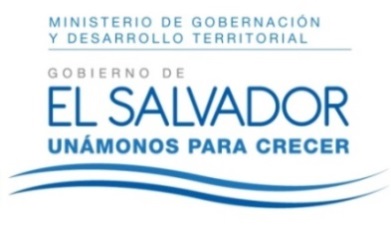 MINISTERIO DE GOBERNACIÓN Y DESARROLLO TERRITORIALREPÚBLICA DE EL SALVADOR, AMÉRICA CENTRALMINISTERIO DE GOBERNACIÓN Y DESARROLLO TERRITORIALREPÚBLICA DE EL SALVADOR, AMÉRICA CENTRALMINISTERIO DE GOBERNACIÓN Y DESARROLLO TERRITORIALREPÚBLICA DE EL SALVADOR, AMÉRICA CENTRAL